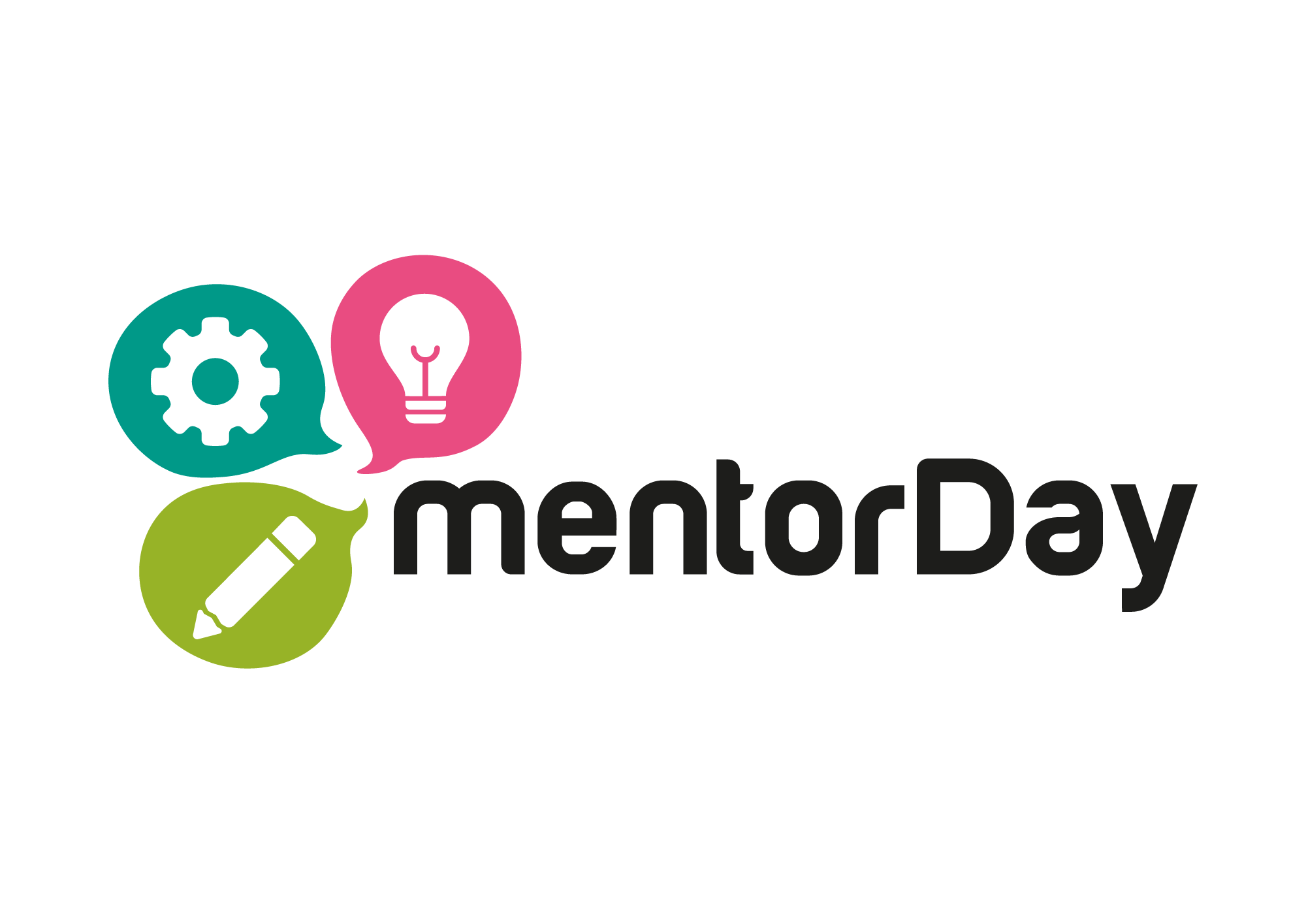 ALLIANCES AND COLLABORATORSACTIVITIESVALUE PROPOSALCUSTOMER RELATIONSHIPCUSTOMER SEGMENTSKEY RESOURCES DISTRIBUTION AND SALE CHANNELSOPERATING COSTSOPERATING COSTSCUSTOMER INCOMECUSTOMER INCOME